Publicado en Ciudad de México el 04/06/2020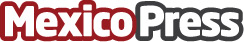 En el marco del Covid-19 demuestra Fundación Gigante su espíritu altruista Banco Santander y Grupo Gigante logran alianza y se unen con donativo y preparación de alimentos, respectivamente, para el personal médico. A través de varias unidades de negocio de Grupo Gigante, encabezadas por Toks y Panda Express, así como con el apoyo de Grupo Presidente y Grupo Restaurantero Gigante, la Fundación contempla entregar más de 130 mil comidas, con un costo mayor a los 6 millones de pesosDatos de contacto:FWD CONSULTORES SC5540444048Nota de prensa publicada en: https://www.mexicopress.com.mx/en-el-marco-del-covid-19-demuestra-fundacion Categorías: Nacional Franquicias Gastronomía http://www.mexicopress.com.mx